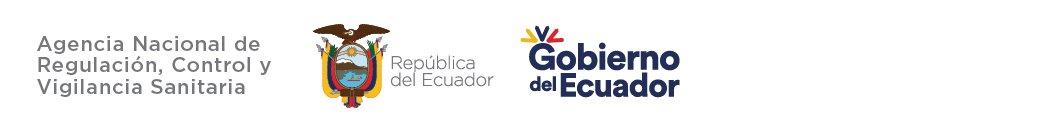 LISTADO DE MEDICAMENTOS  QUE FABRICA EL LABORATORIO FARMACÉUTICOLISTADO DE MEDICAMENTOS  QUE FABRICA EL LABORATORIO FARMACÉUTICOLISTADO DE MEDICAMENTOS  QUE FABRICA EL LABORATORIO FARMACÉUTICOLISTADO DE MEDICAMENTOS  QUE FABRICA EL LABORATORIO FARMACÉUTICOCÓDIGO: FE-B.3.4.2-LF-01-01CÓDIGO: FE-B.3.4.2-LF-01-01LISTADO DE MEDICAMENTOS  QUE FABRICA EL LABORATORIO FARMACÉUTICOLISTADO DE MEDICAMENTOS  QUE FABRICA EL LABORATORIO FARMACÉUTICOLISTADO DE MEDICAMENTOS  QUE FABRICA EL LABORATORIO FARMACÉUTICOLISTADO DE MEDICAMENTOS  QUE FABRICA EL LABORATORIO FARMACÉUTICOVERSIÓN: 3.0VERSIÓN: 3.0Forma FarmacéuticaForma FarmacéuticaNombre comercial del ProductoPrincipio ActivoConcentración del Principio ActivoPresentación comercialRegistro SanitarioVigencia del Registro SanitarioOBSERVACIONES1Medicamentos Betalactámicos - Cefalosporínicos estérilesMedicamentos Betalactámicos - Cefalosporínicos estérilesMedicamentos Betalactámicos - Cefalosporínicos estérilesMedicamentos Betalactámicos - Cefalosporínicos estérilesMedicamentos Betalactámicos - Cefalosporínicos estérilesMedicamentos Betalactámicos - Cefalosporínicos estérilesMedicamentos Betalactámicos - Cefalosporínicos estérilesMedicamentos Betalactámicos - Cefalosporínicos estériles2Medicamentos Betalactámicos - Cefalosporínicos no estérilesMedicamentos Betalactámicos - Cefalosporínicos no estérilesMedicamentos Betalactámicos - Cefalosporínicos no estérilesMedicamentos Betalactámicos - Cefalosporínicos no estérilesMedicamentos Betalactámicos - Cefalosporínicos no estérilesMedicamentos Betalactámicos - Cefalosporínicos no estérilesMedicamentos Betalactámicos - Cefalosporínicos no estérilesMedicamentos Betalactámicos - Cefalosporínicos no estériles3Medicamentos Betalactámicos - Penicilínicos estérilesMedicamentos Betalactámicos - Penicilínicos estérilesMedicamentos Betalactámicos - Penicilínicos estérilesMedicamentos Betalactámicos - Penicilínicos estérilesMedicamentos Betalactámicos - Penicilínicos estérilesMedicamentos Betalactámicos - Penicilínicos estérilesMedicamentos Betalactámicos - Penicilínicos estérilesMedicamentos Betalactámicos - Penicilínicos estériles4Medicamentos Betalactámicos - Penicilínicos no estérilesMedicamentos Betalactámicos - Penicilínicos no estérilesMedicamentos Betalactámicos - Penicilínicos no estérilesMedicamentos Betalactámicos - Penicilínicos no estérilesMedicamentos Betalactámicos - Penicilínicos no estérilesMedicamentos Betalactámicos - Penicilínicos no estérilesMedicamentos Betalactámicos - Penicilínicos no estérilesMedicamentos Betalactámicos - Penicilínicos no estériles5Medicamentos Betalactámicos - No Penicilínicos estérilesMedicamentos Betalactámicos - No Penicilínicos estérilesMedicamentos Betalactámicos - No Penicilínicos estérilesMedicamentos Betalactámicos - No Penicilínicos estérilesMedicamentos Betalactámicos - No Penicilínicos estérilesMedicamentos Betalactámicos - No Penicilínicos estérilesMedicamentos Betalactámicos - No Penicilínicos estérilesMedicamentos Betalactámicos - No Penicilínicos estériles6Medicamentos Betalactámicos - No Penicilínicos no estérilesMedicamentos Betalactámicos - No Penicilínicos no estérilesMedicamentos Betalactámicos - No Penicilínicos no estérilesMedicamentos Betalactámicos - No Penicilínicos no estérilesMedicamentos Betalactámicos - No Penicilínicos no estérilesMedicamentos Betalactámicos - No Penicilínicos no estérilesMedicamentos Betalactámicos - No Penicilínicos no estérilesMedicamentos Betalactámicos - No Penicilínicos no estériles7Medicamentos en General – No Betalactámicos estérilesMedicamentos en General – No Betalactámicos estérilesMedicamentos en General – No Betalactámicos estérilesMedicamentos en General – No Betalactámicos estérilesMedicamentos en General – No Betalactámicos estérilesMedicamentos en General – No Betalactámicos estérilesMedicamentos en General – No Betalactámicos estérilesMedicamentos en General – No Betalactámicos estériles8Medicamentos en General - No Betalactámicos no estérilesMedicamentos en General - No Betalactámicos no estérilesMedicamentos en General - No Betalactámicos no estérilesMedicamentos en General - No Betalactámicos no estérilesMedicamentos en General - No Betalactámicos no estérilesMedicamentos en General - No Betalactámicos no estérilesMedicamentos en General - No Betalactámicos no estérilesMedicamentos en General - No Betalactámicos no estériles9Citostáticos estérilesCitostáticos estérilesCitostáticos estérilesCitostáticos estérilesCitostáticos estérilesCitostáticos estérilesCitostáticos estérilesCitostáticos estériles10Citostáticos no estérilesCitostáticos no estérilesCitostáticos no estérilesCitostáticos no estérilesCitostáticos no estérilesCitostáticos no estérilesCitostáticos no estérilesCitostáticos no estériles11Citotóxicos  estérilesCitotóxicos  estérilesCitotóxicos  estérilesCitotóxicos  estérilesCitotóxicos  estérilesCitotóxicos  estérilesCitotóxicos  estérilesCitotóxicos  estériles12Citotóxicos no estérilesCitotóxicos no estérilesCitotóxicos no estérilesCitotóxicos no estérilesCitotóxicos no estérilesCitotóxicos no estérilesCitotóxicos no estérilesCitotóxicos no estériles13Hormonas estérilesHormonas estérilesHormonas estérilesHormonas estérilesHormonas estérilesHormonas estérilesHormonas estérilesHormonas estériles14Hormonas no estérilesHormonas no estérilesHormonas no estérilesHormonas no estérilesHormonas no estérilesHormonas no estérilesHormonas no estérilesHormonas no estériles15Inmunosupresores estérilesInmunosupresores estérilesInmunosupresores estérilesInmunosupresores estérilesInmunosupresores estérilesInmunosupresores estérilesInmunosupresores estérilesInmunosupresores estériles16Inmunosupresores no estérilesInmunosupresores no estérilesInmunosupresores no estérilesInmunosupresores no estérilesInmunosupresores no estérilesInmunosupresores no estérilesInmunosupresores no estérilesInmunosupresores no estériles17Otros medicamentos en general de síntesis químicaOtros medicamentos en general de síntesis químicaOtros medicamentos en general de síntesis químicaOtros medicamentos en general de síntesis químicaOtros medicamentos en general de síntesis químicaOtros medicamentos en general de síntesis químicaOtros medicamentos en general de síntesis químicaOtros medicamentos en general de síntesis químicaFIRMAS DE RESPONSABLESFIRMAS DE RESPONSABLESFIRMAS DE RESPONSABLESFIRMAS DE RESPONSABLESFIRMAS DE RESPONSABLESFIRMAS DE RESPONSABLESFIRMAS DE RESPONSABLESFIRMAS DE RESPONSABLESFIRMAS DE RESPONSABLES